Tento materiál byl vytvořen v rámci projektu Operačního programu Vzdělávání pro konkurenceschopnost.Příjemce:ZŠ a MŠ České VeleniceTřída Čsl. legií 325378 10 Č. VeleniceProjekt MŠMT ČR	EU PENÍZE ŠKOLÁMČíslo projektu 	CZ.1.07/1.4.00/21.2082Název projektu školy 	S počítačem to jde lépeKlíčová aktivita:   		Inovace a zkvalitnění výuky prostřednictvím ICT Autor:	Název materiálu: Elektrotechnické schematické značkyIdentifikátor DUM: 	VY_32_Inovace_III_02_07FYVzdělávací oblast: 		Člověk a přírodaVzdělávací obor: 		FyzikaTéma: 			Elektromagnetické a světelné dějeRočník:	 		8.Stručná anotace: Přehled nejčastěji používaných elektrotechnických značek v rozsahu používaném na ZŠ.Prohlašuji, že při tvorbě výukového materiálu jsem respektoval(a) všeobecně užívané právní a morální zvyklosti, autorská a jiná práva třetích osob, zejména práva duševního vlastnictví (např. práva k obchodní firmě, autorská práva k software, k filmovým, hudebním a fotografickým dílům nebo práva k ochranným známkám) dle zákona 121/2000 Sb. (autorský zákon). Nesu veškerou právní odpovědnost za obsah a původ svého díla.Prohlašuji dále, že výše uvedený materiál jsem ověřil(a) ve výuce a provedl(a) o tom zápis do TK.Dávám souhlas, aby moje dílo bylo dáno k dispozici veřejnosti k účelům volného užití (§ 30 odst. 1 zákona 121/2000 Sb.), tj. že k uvedeným účelům může být kýmkoliv zveřejňováno, používáno, upravováno a uchováváno.Elektrotechnické značkyMetodické zhodnocení, návod: Požadavky: PC s diaprojektorem, tiskárnaMateriál je přehledem nejčastěji používaných schematických značek v rozsahu potřebném pro zvládnutí učiva  ZŠ. Tabulku je možné vytisknout a dát dětem k dispozici, obsahuje volné buňky pro případné doplnění dalších součástek individuálně (např. kondenzátor, transformátor, fotodioda,…). Osvědčilo se nejprve s žáky pracovat s tabulkou formou projekce, postupně je seznamovat  s novými značkami a při závěrečném shrnutí jim tabulku vytisknout a předat.Pracovní list byl odpilotován v VIII.B a to dne 24. 1. 2013 dle metodického návodu.Použité zdroje:Objekty použité k tvorbě materiálu jsou vlastním dílem autora.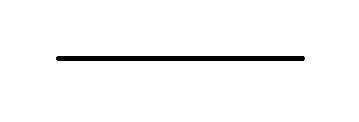 Vodič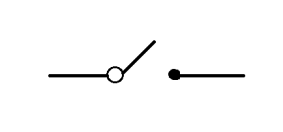 Spínač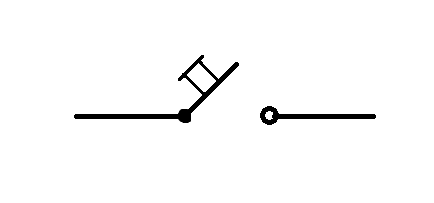 Tlačítko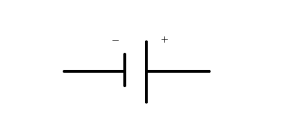 Elektrický článek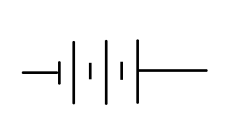 Baterie el. článků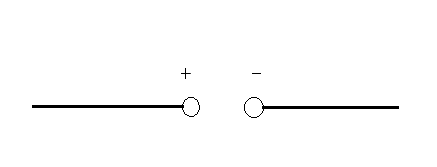 Zdroj elektrického napětí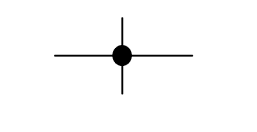 Uzel (rozdělení vodičů)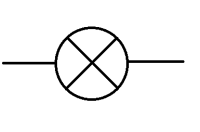 Žárovka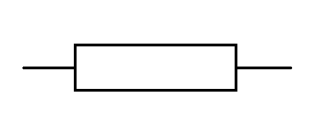 Rezistor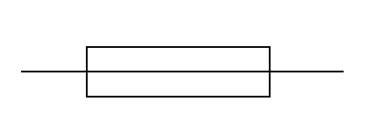 Pojistka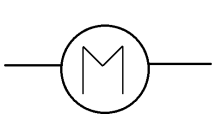 Elektromotor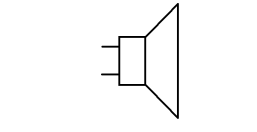 Reproduktor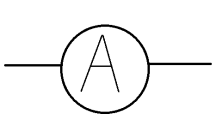 Ampérmetr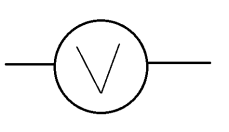 Voltmetr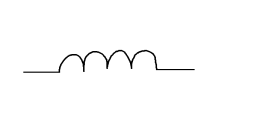 Cívka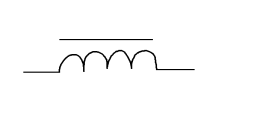 Cívka s jádrem (Elektromagnet)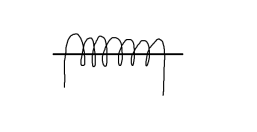 Elektromagnet (Cívka s jádrem)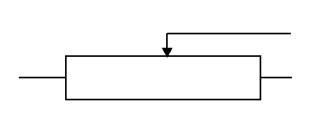 Reostat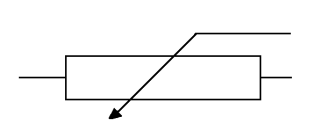 Reostat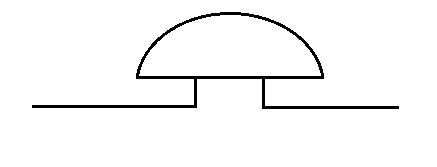 Elektrický zvonek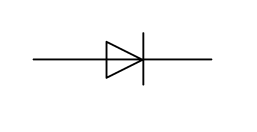 Dioda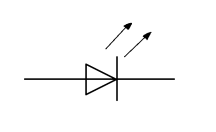 LED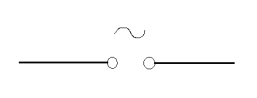 Zdroj střídavého napětí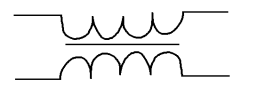 Transformátor